Департамент образования администрации г. Нижнего НовгородаМуниципальное бюджетное учреждение дополнительного образования Дворец детского (юношеского) творчества имени В. П. ЧкаловаУТВЕРЖДАЮДиректор ДДТ им. В.П. Чкалова______________ Н.В. Панова«__» ____________________Методическая разработкапо теме «Диагностический материал в общеразвивающейобщеобразовательной программе «Шаг за шагом»(модуль «Окружающий мир»)»Составитель: Беляева Ирина Евгеньевнапедагог дополнительного образования,педагог – организатор отдела техники и декоративно-прикладного творчестваг. Нижний Новгород2017 г.СодержаниеПояснительная записка …………………………………………................................................3Методика диагностики экологической воспитанности дошкольников (Н.Б. Вершинина)…4Методика наблюдения за межличностными отношениями дошкольников………………....8Диагностика социального интеллекта «Картинки»…………………………………………...9Диагностика социального интеллекта «Понятливость»……………………………………..10Диагностика познавательных способностей. Методика «Какие предметы спрятаны в рисунках?» (Немов Р. С.)………………………………………………………………………11Диагностика восприятия. Методика «Чего не хватает?» (Немов Р. С.)………………..…...11Методика диагностики памяти………………………………………………………………...12Методика диагностики зрительного восприятия…………………………………………….13Диагностика слухового восприятия…………………………………………………………14Пояснительная запискаОбщеразвивающая общеобразовательная программа «Шаг за шагом»  относится к программам социально-педагогической направленности и рассчитана на детей дошкольного и младшего школьного возраста, обучающихся в Школе Раннего Развития «Затейники» МБУ ДО «ДДТ им. В.П.Чкалова».Цель программы - адаптация дошкольников к образовательному процессу, направленная на формирование мотивации учения, ориентированной на удовлетворение познавательных процессов, радость творчества.Модуль «Окружающий мир» - один из трех модулей программы.Цель модуля «Окружающий мир» - развитие личности ребенка старшего дошкольного возраста, формирование его готовности к систематическому обучению, воспитание внутренней культуры.Задачи модуля «Окружающий мир»:Формировать позитивное отношение к природе, к себе, к окружающим людям.Формировать первоначальные знания о прошлом и настоящем нашей страны, о народных традициях, творчестве. Воспитывать чувство уважения к национальной культуре, жизни соотечественников.Формировать первоначальные этические и коммуникативные нормы поведения.Воспитать любознательность, творческую активность.Ожидаемый результатПозитивное отношение к природе, к себе, к окружающим людям.Освоение первоначальных знаний о прошлом и настоящем нашей страны, о народных традициях, творчестве. Проявления чувства уважения к национальной культуре, жизни соотечественников.Освоение первоначальных этических и коммуникативных норм поведения.Устойчивое практическое проявление любознательности, творческой активности.Формы подведения итогов реализации модуля «Окружающий мир».Промежуточная аттестация обучающихся проводится 2 раза за учебный год (декабрь – зачетное занятие, май – зачетное занятие). Текущий контроль осуществляется педагогом на каждом занятии, а также на зачетных занятиях по итогам освоения каждого тематического блока.Способы определения результативности: педагогическое наблюдение, анализ выполненных детских работ и заданий, зачетная система оценивания результативности. В данной методической разработке собраны методики диагностики дошкольников, которые:- соответствуют цели, задачам и тематическому плану модуля «Окружающий мир» дополнительной общеразвивающей программы «шаг за шагом»,- проводятся в разнообразных интересных дошкольникам формах,- педагог может проводить в группе (по необходимости, индивидуально),- позволяют оценить не только знания, но и познавательные способности дошкольников, уровень их социализации, комплексную готовность к обучению в школе,- не требуют специальных условий проведения,- можно применять периодически в течение учебного года для своевременной коррекции образовательного процесса, а не только на промежуточной аттестации,- имеют четкую систему оценки.Методика диагностики экологической воспитанности дошкольников (Н.Б. Вершинина)Источник: комплексная диагностика уровней освоения «Программы воспитания и обучения в детском саду» под редакцией М. А. Васильевой, В. В. Гербовой, Т. С. Комаровой: диагностичес4кий журнал. Подготовительная группа / авт.-сост. Н. Б. Вершинина. - Волгоград : Учитель, 2010. - 35 с.Назначение: оценка экологических знаний, умений и представлений детей дошкольного возраста (подготовительная к школе группа). Что изучается? 		Уровень знаний детей о видах транспорта	Дидактическая игра «Транспорт».Материал: предметные картинки с изображением наземного (автобус, грузовая машина, легковая машина, мотоцикл, велосипед); подземного (метро); воздушного (вертолет, самолет); водного (лодка, катер, пароход) видов транспорта	Перед ребенком картинки с различными видами транспорта.Задание: разложи картинки по видам транспорта	3 балла - ребенок различает, называет и правильно раскладывает картинки по всем видам транспорта без ошибок. 2 балла - называет, различает, раскладывает картинки с 2-3 ошибками по видам подземного и воздушного транспорта либо требует дополнительной инструкции.1 балл - затрудняется в назывании видов транспорта, раскладывает картинки с 5-6 ошибками Знания о предметах, облегчающих труд людей на производстве и создающих комфорт в быту1. Дидактическая игра «Умные машины» либо «Наши помощники».Предметные картинки: счеты, калькулятор, компьютер, топор, пила электрическая, миксер, тестомешалка, печатная машинка, утюг, робот, различные станки.2. Беседа по вопросам.Материал: сюжетная картина с изображением уютной комнаты, парка, дворика	1. Перед ребенком предметные картинки.Задание: выбери картинки с предметами, которые облегчают труд людей на производстве и повышают качество и скорость выполнения заданий.2. Перед ребенком сюжетная картинка. Задание: расскажи о предметах, создающих комфорт и уют в помещении и на улице.Вопрос:Как ты думаешь, что еще можно добавить, чтобы комната (дворик, парк) стала уютней	3 балла - ребенок различает и называет предметы, облегчающие труд человека на производстве, делает обоснованные выводы. Ребенок перечисляет и добавляет предметы, создающие комфорт и уют в помещениях и на улице. 2 балла - ребенок называет предметы, облегчающие труд людей на производстве, но затрудняется сделать вывод, обосновать выбор того или иного предмета. Перечисляет предметы, создающие комфорт в быту и на улице, затрудняется ответить на дополнительные вопросы.1 балл - ребенок требует дополнительных инструкций, пояснений, при выполнении заданий допускает ошибки, вывод не делает	 Осведомленность о себе, родителях	Беседа по вопросамВопросы:-    Назови свое отчество.-    Дату своего рождения.-    Знаешь ли ты свой домашний адрес? Назови его.-    Назови номер телефона.- Как зовут твоих родителей? Назови имя и отчество родителей.-    Назови улицу, на которой расположен твой детский сад	3 балла - ребенок безошибочно отвечает на все вопросы воспитателя. 2 балла - ребенок допускает не более 2 ошибок.1 балл - ребенок допускает большое количество ошибок или затрудняется ответить на многие вопросыЗнания о гербе, флаге, Президенте РоссииДидактическое упражнение «А знаешь ли ты?».Материал: несколько флагов, гербов.Ребенок рассматривает флаги и выбирает флаг России. Вопросы:-   Знаешь ли ты, что означает каждый цвет флага?-    Найди среди иллюстраций герб России.-    Как зовут Президента России.	3 балла - ребенок безошибочно отвечает на все вопросы воспитателя.2 балла - ребенок допускает ошибки.1 балл - ребенок не имеет представления о гербе, флаге, Президенте РоссииЗнания о свойствах и качествах предметов	Беседа по вопросам.Материал: предметы из глины, пластмассы, стекла, ткани (кусок глины, дерева, ткани и т. д.)	Вопросы:- Рассмотри предметы и расскажи о каждом из них, называя материал, из которого он сделан, и о его качествах (твердый, тяжелый или легкий и т. п.)Например, это глиняная игрушка. Сделана она из глины. Поэтому тяжелая. Глина гладкая, пластичная. Для того чтобы что-то слепить, нужно смочить ее водой. Из нее можно делать посуду3 балла - знает существенные характеристики предметов, их свойства и качества. Обследует предметы с помощью системы сенсорных эталонов и персептивных действий.2 балла - безошибочно называет материалы, из которых сделаны предметы, но дает неполную характеристику свойствам и качествам материалов.1 балл - называет материал, но не рассказывает ничего о связях между свойствами и качествами предметовЗнания о дорожных знаках и их назначении1. Дидактическое упражнение«Разложи по группам».Материал: запрещающие знаки(въезд запрещен, движение на велосипеде запрещено, движение пешеходов запрещено); предупреждающие знаки (дети, пешеходный переход, дорожные работы); указательные знаки (место стоянки автобуса, пешеходный переход, велосипедная дорожка); знаки сервиса (телефон, пункт первой медицинской помощи, автозаправочная станция.2. Дидактическое упражнение «Составь рассказ о дорожном знаке».Материал: запрещающие и разрешающие знакиЗадание: рассмотри знаки и разложи их по группам: 1-я группа - запрещающие знаки; 2-я группа - предупреждающие знаки; 3-я группа - указательные знаки; 4-я группа - знаки сервиса.Задание: рассмотри знаки и составь о них короткий рассказ (цвет, форма, назначение)	3 балла - ребенок различает запрещающие, предупреждающие знаки. Знает значение указательных знаков. Проявляет выраженный интерес к правилам дорожного движения.2 балла - ребенок хорошо различает запрещающие знаки. Ошибается в обозначении предупреждающих и указательных знаков.1 балл - ребенок допускает большое количество ошибок при назывании знаков. Не классифицирует знаки на запрещающие, предупреждающие и указательные. Не проявляет интереса к правилам дорожного движенияЗнания о национальном костюме, традициях, обычаях и фольклоре	1. Дидактическая игра «Одень куклу».Атрибуты: плоскостные куклы (мальчик и девочка). Плоскостное изображение различных видов национального костюма и современной одежды (рубаха, кофта, сарафан, кокошник,платок, передник, рубашка-косоворотка, шаровары, кушак, кафтан, лапти, сапоги; некоторые виды современной одежды).2. Дидактическое упражнение «Вспомни знакомые потешки, сказки, пословицы».Материал: иллюстрации к русским народным сказкам, загадкам, песням, потешкам.3. Дидактическое упражнение «Знаешь ли ты русские обычаи?».Материал: картинки с изображением народных праздников и предметов, их символизирующих (Новый год, Рождество (Коляда и Святки), Масленица, Пасха, день Ивана Купалы, Осенины). Расписные яйца, маски, предметы народных промыслов, прялки, веретено	1. Задание: Одень куклу в народный костюм. Вопросы:-   Почему ты выбрал эту одежду?-   Как называется эта рубашка?- Почему эта рубашка называется косоворотка?-   Кто носит такую рубашку? (Сарафан, кокошник, передник, кафтан, лапти и т. д.)-    Чем украшена одежда?-    Почему ты не надел другую одежду? (Это современная одежда.)2. Задание. Вопросы:- Какие русские народные сказки ты знаешь?- Расскажи потешки, которые ты знаешь.-   Загадай загадку к этой отгадке.- Какие русские народные пословицы (поговорки) ты знаешь?(Предложить раскрыть смысл названных поговорок.)3. Задание: вспомни народные праздники и расскажи о них. Примерные вопросы:На какой праздник пекут блины?В какое время года празднуют Масленицу?Зачем сжигают чучело?Почему пекут блины на Масленицу?3 балла - ребенок называет все виды национального костюма, дает их описание. Называет сказки, песенки, потешки, загадки по опорным картинкам, дает правильное название, объясняет смысл пословиц и поговорок без помощи взрослого. Правильно называет все праздники, раскрывает их содержание,	традиции и обряды, называет предметы русского быта.2 балла - ребенок затрудняется назвать некоторые виды национального костюма, но называет народность и принадлежность костюма. Знает сказки, песенки, потешки, загадки, называет пословицы и поговорки, но раскрывает их смысл только с помощью взрослого. Называет не более 3 народных праздников, раскрывает их суть при помощи дополнительных вопросов взрослого.1 балл - ребенок самостоятельно называет не более 2 видов национального костюма. Путает или затрудняется назвать праздники, не может раскрыть их суть, называет предметы народного быта только при помощи взрослого. Самостоятельно вспоминает только сказки, а песенки, потешки и загадки вспомнить затрудняется. Затрудняется и в объяснении пословицЗнания о родном крае, о Земле, о людях разных рас, живущих на нашей планете; о труде взрослых, их деловых и личностных качествах; о героях космоса; школе, библиотеке1. Дидактическое упражнение «Первоклассник».Материал: картинки с изображением игрушек, учебных принадлежностей, ранца.2. Дидактическое упражнение «Библиотека».Материал: иллюстрация с изображением библиотеки.3. Дидактическая игра «Знаешь ли ты свой город?».Материал: фотографии городских достопримечательностей, герб города4. Дидактическое упражнение «Космонавтика».Материал:иллюстрации с изображением ракеты, космонавта в скафандре, портреты Ю. А. Гагарина, В. В. Терешковой 5. Дидактическое упражнение «Земля - наш общий дом». Материал: глобус	1. Задание: рассмотри картинки и соберипортфель   для   школы,   называя   при   этом школьные принадлежности. Объясни, для чего они нужны.2. Задание: Посмотри на иллюстрацию и ответь на вопросы:-   Как называют человека, работающего в биб¬лиотеке?-Что ты можешь рассказать о библиотеке?3.Задания:-   Назови город, в котором ты живешь, какой у него герб?-   Покажи фотографию въезда в наш город. -Назови и покажи достопримечательности нашего города.-   Что ты знаешь о национальностях людей, проживающих в нашем городе?4. Задание:-    Рассмотри иллюстрации и ответь на вопросы:-   Как называются люди данной профессии?-   Во что одеты космонавты?-   Назови первого космонавта.-   Назови первую женщину-космонавта.-    Какие качества характера должны быть у людей этой профессии?5.Вопросы и задания:-   Что такое глобус?-    Покажи на глобусе знакомые тебе континенты.-    Назови знакомые тебе расы людей, проживающих на нашей планете.3 балла — у ребенка сформированы представления о школе, библиотеке, о профессии людей, работающих в них. Ребенок называет город, в котором живет, знает герб города, его достопримечательности, национальности людей, проживающих в городе. Ребенок знает, что такое глобус, называет континенты, некоторые расы, проживающие на Земле. Знаком с профессией космонавта, знает первого космонавта и первую женщину в космосе, называет их экипировку. 2 балла — у ребенка имеются представления о школе, библиотеке. Затрудняется в назывании профессий работающих здесь людей. Ребенок называет родной город, его герб, о достопримечательностях города знает немного. Знает, что такое глобус, затрудняется в назывании континентов и рас, знает первого космонавта и их экипировку. 1 балл — у ребенка имеются знания о школе, школьных принадлежностях. Знания о библиотеке не сформированы. Знает название родного города, затрудняется назвать его достопримечательности. Знает, что такое глобус, называет первого космонавта, знаний о континентах и расах нет Оценка уровня экологических знаний и экологической воспитанности:Высокий уровень - 20-24 балла,Средний уровень - 13-19 баллов,Низкий уровень - 8-12 баллов.Методика наблюдения за межличностными отношениями дошкольниковНазначение: данный метод является незаменимым при первичной ориентировке в реальности детских отношений. Он позволяет описать конкретную картину взаимодействия детей, дает много живых, интересных фактов, отражающих жизнь ребенка в естественных для него условиях.Возраст: старшие дошкольники (младшие школьники). Источник: Смирнова, О.Е., Холмогорова, В.М. Межличностные отношения дошкольников: диагностика, приемы, коррекция. - М.: Гуманитар. изд. центр ВЛАДОС, 2005. - 158 с. (с.11-12)Ход проведения: осуществляется наблюдение за коммуникативным развитием детей в группе, особенностям межличностных отношений между детьми. При наблюдении необходимо обращать внимание на следующие показатели поведения детей:инициативность - отражает желание ребенка привлечь к себе внимание сверстника, побудить к совместной деятельности, к выражению отношения к себе и своим действиям, разделить радость и огорчение,чувствительность к воздействиям сверстника - отражает желание и готовность ребенка воспринять его действия и откликнуться на предложения. Чувствительность проявляется в ответных на обращения сверстника действиях ребенка, в чередовании инициативных и ответных действий, в согласованности собственных действий с действиями другого, в умении замечать пожелания и настроения сверстника и подстраиваться под него,преобладающий эмоциональный фон - проявляется в эмоциональной окраске взаимодействия ребенка со сверстниками: позитивной, нейтрально-деловой и негативной.На каждого испытуемого заводится протокол, в котором по приведенной ниже схеме отмечается наличие данных показателей и степень их выраженности. Шкалы оценки параметров и показателей.Критерии оценки параметров:Инициативность:
—  отсутствует: ребенок не проявляет никакой активности, играет в одиночестве или пассивно следует за другими - 0 баллов.—  слабая: ребенок крайне редко проявляет активность и предпочитает следовать за другими детьми - 1 балл.—  средняя: ребенок часто проявляет инициативу, однако он не бывает настойчивым - 2 балла;—  ребенок активно привлекает окружающих детей к своим действиям и предлагает различные варианты взаимодействия - 3 балла.Чувствительность к воздействиям сверстника:—  отсутствует: ребенок вообще не отвечает на предложения сверстников - 0 баллов.—  слабая: ребенок лишь в редких случаях реагирует на инициативу сверстников, предпочитая индивидуальную игру - 1 балл.—  средняя: ребенок не всегда отвечает на предложения сверстников - 2 балла.—  высокая: ребенок с удовольствием откликается на инициативу сверстников, активно подхватывает их идеи и действия - 3 балла.Преобладающий эмоциональный фон: негативный - 0-1 баллов;нейтрально-деловой - 2 балла;позитивный - 3 балла.Расчет уровня развития коммуникативных качеств дошкольника:Регистрация поведения детей с помощью данного протокола позволит более точно определить характер отношения ребенка к сверстникам. Сумма баллов за все критерии позволяет оценить уровень развития коммуникативных качеств дошкольников:0-3 балла - низкий уровень, отсутствие или слабо выраженная инициативность может говорить о неразвитости потребности в общении со сверстниками или о неумении найти подход к ним. Отсутствие чувствительности к воздействиям сверстника, своеобразная «коммуникативная глухота» говорит о неспособности видеть и слышать другого, что является существенной преградой в развитии межличностных отношений. Негативный эмоциональный фон.4-6 баллов - средний уровень, говорит о нормальном уровне развития потребности в общении, тем не менее, у детей возможны комплексы, боязнь, стеснение общения со сверстниками. Эмоциональный фон - нейтрально-деловой.7-9 баллов - высокий уровень свидетельствует о высоким уровне потребности детей к общению со сверстниками. Положительный эмоциональный фон.Важной качественной характеристикой общения является преобладающий эмоциональный фон. В случае если преобладающим является негативный фон (ребенок постоянно раздражается, кричит, оскорбляет сверстников или даже дерется), ребенок требует особого внимания. Если же преобладает положительный фон или положительные и отрицательные эмоции по отношению к сверстнику сбалансированы, то это свидетельствует о нормальном эмоциональном настрое по отношению к сверстнику. Наблюдая, необходимо не только фиксировать поведение детей по указанным параметрам, но и замечать и описывать живую картину детского взаимодействия. Конкретные высказывания, поступки, ссоры, способы выражения внимания к сверстнику могут дать незаменимые реальные факты детской жизни, которые нельзя получить никакими другими методами.Диагностика социального интеллекта «Картинки»Назначение: диагностика коммуникативного развития дошкольников (младших школьников), изучение межличностных отношений дошкольников (младших школьников), диагностика ориентации ребенка в социальной действительности, диагностика социального интеллекта.Возраст: старшие дошкольники (младшие школьники).Источник: Смирнова, О.Е., Холмогорова, В.М. Межличностные отношения дошкольников: диагностика, приемы, коррекция. - М.: Гуманитар. изд. центр ВЛАДОС, 2005. - 158 с. (с.17-21).Общей особенностью методики является то, что ребенку предъявляют определенную проблемную ситуацию. В отличие от метода проблемных ситуаций, здесь ребенок сталкивается не с реальным конфликтом, а с проблемной ситуацией, представленной в проективной форме. Это может быть изображение какого-либо знакомого и понятного сюжета на картинках, в рассказах, незаконченных историях и пр. Во всех этих случаях ребенок должен предложить свой вариант решения социальной проблемы. Способность решать социальные задачи нашла свое отражение в термине «социальный интеллект» (или «социальные когниции»). Решение такого рода задач предполагает не только интеллектуальные способности, но и постановку себя на место других персонажей и проекцию собственного возможного поведения в предложенные обстоятельства.Смирнова, О.Е., Холмогорова, В.М. предлагают использовать две методики: вопросы, заимствованные из теста Д. Векслера (субтест «Понятливость») и проективная методика «Картинки».Ход работы по методике «Картинки».Здесь детям предлагается найти выход из понятной и знакомой им проблемной ситуации. Детям предлагаются четыре картинки со сценками из повседневной жизни детей в детском саду изображающие следующие ситуации:Группа детей не принимает своего сверстника в игру.Девочка сломала у другой девочки ее куклу.Мальчик взял без спроса игрушку девочки.Мальчик рушит постройку из кубиков у детей.Картинки изображают взаимодействие детей со сверстниками, и на каждой из них есть обиженный, страдающий персонаж. Ребенок должен понять изображенный на картинке конфликт между детьми и рассказать, что бы он стал делать на месте этого обиженного персонажа. Таким образом, в данной методике ребенок должен решить определенную проблему, связанную с отношениями людей или с жизнью общества.Оценка результатов:Степень решения проблемы измеряется по трехбалльной шкале в соответствии с критериями, используемыми в тесте Д. Векслера: 0баллов - отсутствие ответа; 1  балл - обращение за помощью к кому-либо; 2  балла - самостоятельное и конструктивное решение проблемы.Помимо уровня развития социального интеллекта, методика «Картинки» может дать богатый материал для анализа качественного отношения ребенка к сверстнику. Этот материал может быть получен из анализа содержания ответов детей при решении конфликтных ситуаций. Решая конфликтную ситуацию, обычно дети дают следующие варианты ответов: 1. Уход от ситуации или жалоба взрослому (убегу, заплачу, пожалуюсь маме) 2. Агрессивное решение (побью, позову милиционера, дам по голове палкой и т. п.). 3. Вербальное решение (объясню, что так плохо, что так нельзя делать; попрошу его извиниться).4. Продуктивное решение (подожду, пока другие доиграют; починю куклу и т. п.). В тех случаях, когда из четырех ответов более половины являются агрессивными, можно говорить о том, что ребенок склонен к агрессивности. Если же большинство ответов детей имеют продуктивное или вербальное решение, можно говорить о благополучном, бесконфликтном характере отношения к сверстнику.Диагностика социального интеллекта «Понятливость»Назначение: диагностика коммуникативного развития дошкольников (младших школьников), изучение межличностных отношений дошкольников (младших школьников), диагностика ориентации ребенка в социальной действительности, диагностика социального интеллекта. Возраст: старшие дошкольники (младшие школьники).Источник: Смирнова, О.Е., Холмогорова, В.М. Межличностные отношения дошкольников: диагностика, приемы, коррекция. - М.: Гуманитар. изд. центр ВЛАДОС, 2005. - 158 с. (с.17-21).Общей особенностью методики является то, что ребенку предъявляют определенную проблемную ситуацию. В отличие от метода проблемных ситуаций, здесь ребенок сталкивается не с реальным конфликтом, а с проблемной ситуацией, представленной в проективной форме.Это может быть изображение какого-либо знакомого и понятного сюжета на картинках, в рассказах, незаконченных историях и пр. Во всех этих случаях ребенок должен предложить свой вариант решения оциальной проблемы. Способность решать социальные задачи нашла свое отражение в термине «социальный интеллект» (или «социальные когниции»). Решение такого рода задач предполагает не только интеллектуальные способности, но и постановку себя на место других персонажей и проекцию собственного возможного поведения в предложенные обстоятельства.Смирнова, О.Е., Холмогорова, В.М. предлагают использовать две методики: вопросы, заимствованные из теста Д. Векслера (субтест «Понятливость») и проективная методика «Картинки».Ход методики «Понятливость».Для беседы можно выбрать шесть наиболее понятных детям и соответствующих современным условиям вопросов из теста Д. Векслера для измерения общего интеллекта (субтест «Понятливость»):Что ты будешь делать, если порежешь себе палец?Что ты будешь делать, если потеряешь мяч, который тебе дали поиграть?Что ты будешь делать, если пришел в магазин за хлебом, а хлеба там не оказалось?Что ты будешь делать, если маленький мальчик (девочка), меньше тебя ростом, стал(а) бы с тобой драться?Что бы ты сделал, если бы увидел поезд, приближающийся к поврежденным рельсам?Почему при кораблекрушении надо в первую очередь спасать женщин и детей? Оценка результатов:Степень решения проблемы измеряется по трехбалльной шкале в соответствии с критериями, используемыми в тесте Д. Векслера:
0  баллов - отсутствие ответа;
1  балл - обращение за помощью к кому-либо;
2  балла - самостоятельное и конструктивное решение проблемы.Диагностика познавательных способностей. Методика «Какие предметы спрятаны в рисунках?» (Немов Р. С.)Источник: Тихомирова Л. Ф. Развитие познавательных способностей детей. Популярное пособие для родителей и педагогов. — Ярославль: Академия развития, 1996. — 192 с.Цель: диагностика познавательных способностей дошкольников.Ребенку представляется несколько рисунков, в которых как бы спрятаны предметы, которые хорони ему известны.Время выполнения задания ограничено 1 минутой.Последовательно представляется 3 картинки. Каждая следующая картинка дается ребенку только поел того, как он нашел все предметы на предыдущейОценка результатов:10 баллов   — названы 14 предметов, время —20 сек.;8—9 баллов — названы все предметы за 21—30 сек.;6—7 баллов — названы все предметы за 31—40 сек.;4—5 баллов — ребенок решил задачу поиска за 41—50 сек.;2—3 балла — ребенок справился с задачей за 51—|60 сек.;0—1 балл   — за время большее 60 сек. ребенок не смог решить задачу по поиску и названию всех 14 предметов.Оценка уровня развития ребенка:10 баллов — очень высокий уровень;8—9 баллов — высокий;4—7 баллов — средний;2—3 балла — низкий;0—1 балл — очень низкий.Диагностика восприятия. Методика «Чего не хватает?» (Немов Р. С.)Источник: Тихомирова Л. Ф. Развитие познавательных способностей детей. Популярное пособие для родителей и педагогов. — Ярославль: Академия развития, 1996. — 192 с.Цель: диагностика уровня восприятия у детей дошкольного возраста. Ребенку дошкольного возраста предлагается 7 рисунков, на каждом из которых не хватает чего-то очень важного.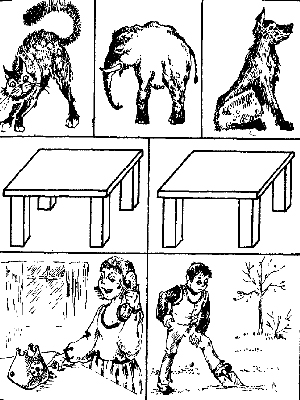 Инструкция:"На каждой из картинок не хватает какой-то важной детали, посмотри внимательно и назови отсутствующую деталь". Проводящий психодиагностику с помощью секундомера или секундной стрелки часов фиксирует время, затрачиваемое на выполнение всего задания.Оценка результатов:10 баллов   — ребенок назвал все 7 недостающих предметов менее, чем за 25 секунд;8—9 баллов — время поиска всех недостающих предметов заняло 26—30 секунд;6—7 баллов — время поиска всех недостающих предметов заняло 31—35 секунд;4—5 баллов — время поиска всех недостающих предметов составило 36—40 секунд;2—3 балла — время поиска всех недостающих предметов составило 41—45 секунд;0—1 балл   — время поиска всех недостающих предметов составило в целом больше 45 секунд.Методика диагностики памятиИсточник: Тихомирова Л. Ф. Развитие познавательных способностей детей. Популярное пособие для родителей и педагогов. — Ярославль: Академия развития, 1996. — 192 с.Цель: диагностика слуховой и зрительной памяти детей дошкольного возраста.  1. Слуховая память.Методика «10 слов». Ребенку зачитываются 10 слов: стол, калина, мел, слон, парк, ноги, рука, калитка, окно, бак. Воспроизведение 5—6 слов после первого прочтения свидетельствует о хорошем уровне слуховой механикой памяти.2. Зрительная память.Использование методики Д. Векслера (1945) позволяет исследовать зрительную память у детей дошкольного возраста. Ребенку предлагается 4 рисунка. За каждую из картинок ребенку разрешается смотреть по 10 секунд. Затем он их должен произвести на чистом листе бумаги.  Результаты диагностики:А) Две перекрещенные линии и два флажка — 1 балл, правильно расположенные флажки — 1 балл, правильный угол пересечения линий — 1 балл. Максимальная оценка этого задания — 3 балла.Б)Большой квадрат с двумя диаметрами — 1 балл, четыре маленьких квадрата в большом — 1 балл, два диаметра со всеми мелкими квадратами — 1 балл, четыре точки в квадратах — 1 балл, точность в пропорциях — 1 балл. Максимальная оценка — 5 баллов.Г) Открытый прямоугольник с правильным углом на каждом краю — 1 балл, центр и левая или правая сторона воспроизведены правильно — 1 балл, фигура правильная, за исключением одного неправильно воспроизведенного угла, — 1 балл, фигура правильно воспроизведена — 3 балла. Максимальная оценка — 3 балла.В) Большой прямоугольник с маленьким в нем 1 балл, все вершины внутреннего прямоугольника соединены с вершинами внешнего прямоугольника — 1 балл, маленькие прямоугольники точно размещены большом — 1 балл. Максимальная оценка — 3 балла. Максимальный результат — 14 баллов.Диагностика памяти детей 5—6 лет помощью методики опосредованного запоминания (А. Н. Леонтьев).Нужно подобрать 10—15 слов, которые будут предложены для запоминания детям, а также набор карточек с картинками (20—30). Картинки не должны быть прямой иллюстрацией к запоминаемым словам. Слова для запоминания: обед сад дорога поле молоко свет одежда ночь ошибка лошадь птица ученье стул лес мышь. Здесь мы лишь назовем, что будет изображено на карточках: хлеб, яблоко, шкаф, часы, карандаш, самолет, стол, кровать, сани, лампа, корова, кошка, грабли, гнездо, ножик, дерево, земляника, рубашка, автомобиль, телега, луна, диван, здание школы, чашка, велосипед, дом, тетрадь, фонарь.Для дошкольников слова и картинки должны быть более конкретными, для младших школьников — более отвлеченными.Инструкция: «Сейчас я буду зачитывать слова, а ты, чтобы лучше запомнить, будешь выбирать соответствующую карточку с рисунком, которая тебе поможет вспомнить названное мною слово». Первым произносится слово, например, молоко. Для того, чтобы запомнить это слово, ребенок должен выбрать карточку с рисунком коровы и т. д. На выбор карточки к каждому слову отводится 30 секунд. Многие дети осуществляют этот выбор раньше. После каждого выбора следует расспросить ребенка, почему он сделал этот выбор. Затем следует занять ребенка на 15 минут какой-нибудь другой игрой.По   истечении   этого   времени   ребенку   демонстрируются   картинки,   которые   были   выбраны   им   для опосредованного запоминания.Количество правильно названных слов может свидетельствовать о развитии у ребенка логических связей в процессе запоминания.4. «Образная память».Данная методика предназначена для изучения образной памяти. Сущность методики заключается в том, что испытуемому предлагается в течение 30 секунд запомнить 12 образов, которые предлагаются в виде таблицы.Задача испытуемого после того, как убрали таблицу, — нарисовать или выразить словесно те образы, вторые он запомнил. Оценка результатов тестирования проводится по количеству правильно воспроизведенных образов. Норма 10 — 6 правильных ответов и больше. Методику можно использовать как при индивидуальной работе, так и в группе.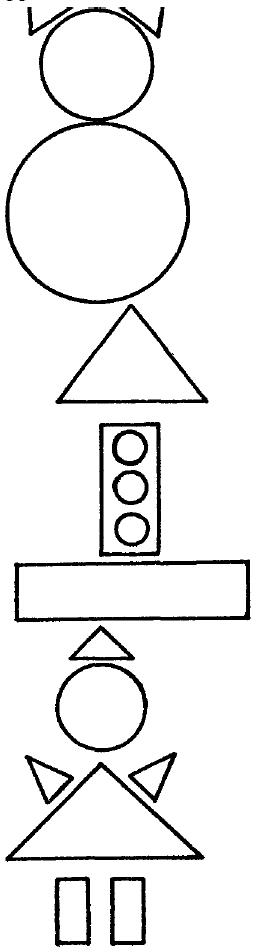 Методика диагностики зрительного восприятияИсточник: Тихомирова Л. Ф. Развитие познавательных способностей детей. Популярное пособие для родителей и педагогов. — Ярославль: Академия развития, 1996. — 192 с.Цель: развитие познавательных способностей дошкольников.Зрительное восприятие детей определяет скорость запоминания и адекватное воспроизведение считываемого с доски материала, а также с учебника и других пособий. От уровня зрительного восприятия детей зависят методы работы учителя: количество и характер наглядных пособий, правильный их подбор, время и место их применения на уроке. Поэтому важно определить и развивать уровень зрительного восприятия дошкольника.Задание. Ребенку показываются таблички с изображением предметов.Инструкция: «Скажи, из каких фигур составлены эти рисунки?». Фигуры представлены по степени сложности.Оценка результатов:Задание считается выполненным, оценивается знаком плюс (+), если ребенок правильно нашел и назвал все фигуры (круг, треугольник, прямоугольник) или допустил 1—2 ошибки.Задание считается выполненным, оценивается знаком плюс (+), если ребенок допустил 3—4 ошибки (2-й уровень).Задание считается невыполненным, оценивается знаком минус (—), если ребенок допустил 5 ошибок и более (3-й уровень).Для выявления уровня избирательности внимания ребенку можно предложить найти только круг, только треугольник.Диагностика слухового восприятияИсточник: Тихомирова Л. Ф. Развитие познавательных способностей детей. Популярное пособие для родителей и педагогов. — Ярославль: Академия развития, 1996. — 192 с.Слуховое восприятие определяет понимание и усвоение услышанного материала.Уровень слухового восприятия можно выявить, если попросить ребенка рассказать, как он понял прочитанный текст. Задание: Ребенку диктуется предложение: «Сережа встал, умылся, позавтракал, взял портфель, пошел в школу».После этого ребенка спрашивают о порядке действия Сережи.Оценка результатов:Безошибочные ответы оцениваются знаком (+) плюс — 1 уровень.Если ребенок сделал 1—3 ошибки, ответ оценивается также знаком (+) плюс, но это 2-ой уровень выполнения задания.Более трех ошибок — тест считается невыполненным и оценивается знаком (—) минус — 3-й уровень.Вложения:Вложения:Вложения:ФайлРазмер файла:СкачиванияСтимульный материал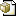 468 Кб2003